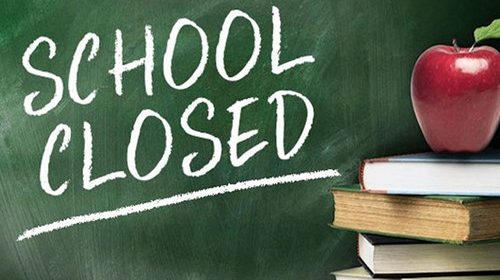 January 1				New YearJanuary 15				Martin Luther KingFebruary 19				President’s DayMarch 29				Good FridayMay 27 				Memorial DayJuly 4					Independence DaySeptember 2			Labor DayOctober 14				Columbus DayNovember 27			Thanksgiving BreakDecember 24-25			Christmas Break	December 31			New Year’s Eve